МИНИСТЕРСТВО  ОБРАЗОВАНИЯ СТАВРОПОЛЬСКОГО  КРАЯГосударственное бюджетное профессиональное образовательное учреждение (ГБПОУ    «ПТТТиС»)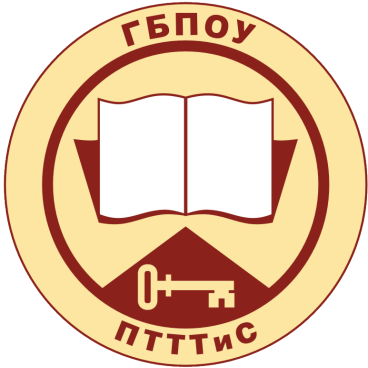 МЕТОДИЧЕСКИЕ РЕКОМЕНДАЦИИПо самостоятельному изучению   дисциплины  «Диетическое  питание»для студентов  заочной формы обучения  4  курса19.02.10   «Технология продукции общественного питания»Квалификация  - техник - технолог (базовая  подготовка)Составитель:Преподаватель  технологического циклаА.Б. ГордейчукМетодическое сопровождение:методист –  Волокова Т.Б.2020  - 2021г.ОДОБРЕНО		                                      Составлено в соответствии с федеральнымметодическим советом                                   государственным образовательным стандартом ГБПОУ ПТТТиС                                             среднего профессионального образования                                                                           по специальностям 19.02.10 «Технология                                                                           продукции общественного питания», .                                                                                                                 Председатель П(Ц)К«Ресторанного  сервиса  и технологии»_________________А.Н. ЧурековаСоставитель: преподаватель высшей категории,   дисциплин технологического циклаА.Б. ГордейчукМетодическое сопровождение: Волокова Т.Б. – ГБПОУ ПТТТиС, методист.Рекомендовано к печати методическим советом ГБПОУ ПТТТиСПротокол № _1________    от «01»  09_ 2020 годаПояснительная запискаМетодические  рекомендации  по самостоятельному изучению учебной дисциплины «Диетическое питание» является вариативной частью рабочей основной профессиональной образовательной программы по специальности ГБПОУ в соответствии с ФГОС и специальности  19.02.10. «Технология продукции общественного питания» (базовой подготовки) в части освоения основного вида профессиональной деятельности (ВПД): Выполнение работ по профессии повар, кондитер, в том числе профессиональными (ПК) и общими компетенциями (ОК):ДПК11. Производить первичную обработку, нарезку и формовку традиционных видов овощей, грибов, плодов; подготовку пряных и зеленных овощей. ДПК 2. Производить первичную обработку рыбы с костным скелетом, рыбы осетровых пород; приготавливать (подготавливать) основные полуфабрикаты из рыбы. ДПК 3. Производить механическую кулинарную обработку мяса, субпродуктов, домашней птицы, кроликов; приготавливать (подготавливать) основные полуфабрикаты из них. ДПК 4. Готовить бульоны, отвары, супы и соусы массового спроса (в т.ч. отдельные компоненты для соусов и соусные полуфабрикаты). ДПК 5. Производить подготовку зерновых продуктов, жиров, сахара, муки, яиц, молока для приготовления и оформлять основные гарниры и блюда из овощей, грибов, круп, бобовых, кукурузы, макаронных изделий. ДПК 6. Готовить и оформлять основные блюда из рыбы, мяса, субпродуктов,домашней птицы, кролика, яиц, творога. ДПК 7. Готовить бутерброды и гастрономические  продукты   порциями; готовить и оформлять салаты и винегреты, холодные блюда и закуски диетического питания. ДПК 8. Готовить и оформлять основные сладкие блюда, напитки. ДПК 9. Готовить и оформлять  диетические  мучные блюда, мучные и хлебобулочные изделия. ДПК 10. Готовить и оформлять диетические (лечебные) блюда.Целью овладения учебной дисциплины « Диетическое питание» является формирование умений и навыков приготовления продукции  диетического питания. Задачи дисциплины -	закрепление теоретических знаний по первичной обработке продовольственного сырья;-	овладение умениями приготовления и оформления диетических блюд, холодных закусок, низкокалорийных мучных изделий и диетических мучных блюд.С целью овладения указанным видом профессиональной деятельности и соответствующими профессиональными компетенциями обучающийся в ходе освоения  учебной дисциплины должен: Иметь практический опыт:-	обработки традиционных видов овощей, грибов, плодов; рыбного и мясного сырья, домашней птицы, кроликов;приготовления (подготовки) основных полуфабрикатов из традиционных видов овощей и грибов; рыбного и мясного сырья, домашней птицы, кроликов;подготовки сырья, приготовления диетических блюд и гарниров из круп, бобовых, кукурузы, макаронных изделий, яиц, творога, теста;приготовления супов и соусов для диетического питания;приготовления, диетических блюд и гарниров из овощей и грибов; блюд из рыбного и мясного сырья, домашней птицы, кроликов;подготовка гастрономических продуктов; приготовления и оформления холодных блюд и закусок для диетического рациона;приготовления  диетических  сладких блюд и напитков;приготовления  диетических мучных блюд  и  мучных изделий.Уметь:органолептически проверять годность традиционных видов овощей, грибов, плодов; обрабатывать различными методами, нарезать и формовать традиционные виды овощей, грибов, плодов; охлаждать и замораживать полуфабрикаты;органолептически проверять качество рыбного и мясного сырья, домашней птицы, кроликов; их соответствие технологическим требованиям к основным блюдам из рыбы, мяса, субпродуктов, домашней птицы, кроликов;органолептически проверять качество основных продуктов и дополнительных ингредиентов технологическим требованиям к основным блюдам и гарнирам из круп, бобовых, кукурузы, макаронных изделий, яиц, творога, теста; диетическим  супам и соусам, диетическим холодным блюдам и закускам; сладким блюдам и напиткам диетического питания; низкокалорийным мучным и хлебобулочным изделиям;выбирать технологическое оборудование и производственный инвентарь для подготовки сырья, приготовления полуфабрикатов и блюд диетического питания из овощей, рыбы, мяса и субпродуктов, домашней птицы кроликов; для подготовки сырья и приготовления блюд и гарниров диетического питания из круп, бобовых, кукурузы, макаронных изделий, блюд из яиц, творога, теста; для приготовления диетических супов и соусов, холодных блюд и закусок, сладких блюд и напитков, мучных блюд и диетических мучных изделий. Использовать методы щажения и способы кулинарной обработки для приготовления диетических блюд. Оценивать качество готовой кулинарной продукции диетического питания .Производить расчет пищевой ценности дневного рациона на различные диеты.Знать:-  характеристику и назначение диет.- способы кулинарной обработки для приготовления диетических блюд.- методы щажения и расчет пищевой ценности дневного рациона диет.-	ассортимент, товароведную характеристику и требования к качеству традиционных видов овощей, грибов, плодов; круп, бобовых, кукурузы, макаронных изделий, муки, молочных и жировых продуктов, яиц, творога; характеристику пряностей и приправ;-	 виды, основные характеристики, пищевую ценность и требования к качеству рыбного и мясного сырья, домашней птицы, кроликов, основных полуфабрикатов из них; температурный режим и правила охлаждения, замораживания и хранения полуфабрикатов из рыбы, мяса и субпродуктов, домашней птицы, кроликов;классификацию, пищевую ценность, требования к качеству блюд и гарниров диетического питания а из овощей, грибов, бобовых, кукурузы, макаронных изделий; основных блюд из яиц, творога, теста, рыбы, мяса и субпродуктов, домашней птицы, кроликов; основных супов, соусов, холодных блюд и закусок, сладких блюд, напитков, мучных и хлебобулочных изделий.последовательность выполнения технологических операций при подготовке сырья и приготовлении  диетических  блюд и гарниров из овощей, грибов, бобовых, кукурузы, макаронных изделий; диетических блюд из яиц, творога, теста, рыбы, мяса и субпродуктов, домашней птицы, кроликов; протертых и других диетических супов, соусов, холодных блюд и закусок, сладких блюд, напитков, мучных и хлебобулочных изделийтемпературный режим, правила приготовления основных блюд и гарниров из овощей, грибов, круп, бобовых, кукурузы, макаронных изделий; блюд массового спроса из яиц, творога, теста, рыбы, мяса и субпродуктов, домашней птицы, кроликов; основных супов и соусов, холодных блюд и закусок, сладких блюд, напитков, мучных и низкокалорийных изделий;правила проведения бракеража готовой продукции;температура подачи и правила хранения готовых блюд, напитков, изделий;виды необходимого технологического оборудования и производственного инвентаря, правила их безопасного использования.2. СТРУКТУРА И СОДЕРЖАНИЕ УЧЕБНОЙ ДИСЦИПЛИНЫ « ДИЕТИЧЕСКОЕ ПИТАНИЕ»2.1. Объём учебной  дисциплины и виды учебной работы2.2. Тематический план и содержание учебной дисциплины «ДИЕТИЧЕСКОЕ ПИТАНИЕ»Методические указания по дисциплине «Диетическое питание» предназначены в помощь студентам  заочной формы обучения по специальности  19.02.10 « Технология продукции общественного питания». Учебная дисциплина «Диетическое питание» является специальной дисциплиной, устанавливающей базовые знания для получения профессиональных навыков. ФГОС.ГБПОУ.Для достижения главной цели дисциплины и решения всего объема, поставленных задач для каждой темы разработаны методические рекомендации в соответствии с требованиями Федерального Государственного образовательного стандарта по дисциплине  «Диетическое питание». В методических указаниях представлены вопросы, тесты и задания для  самостоятельной проверки, а также список рекомендуемой для изучения литературы.В методических рекомендациях указана нормативная база, основные понятия, термины,  в области технологии. Принципы приготовление блюд диетического назначения; способы и приемы кулинарной обработки; ассортимент, характеристику, особенности приготовления диетических блюд, требования к качеству. СОДЕРЖАНИЕ ДИСЦИПЛИНЫ Учебная программа включает следующие темы:1 Введение Задачи и содержание курса. Значение и особенности лечебного питания. Организация диетического питания на предприятиях общественного питания. Основные понятия.2 Характеристика основных веществ.3 Основные приемы приготовления блюд. Методы щажения.4 Супы. Значение супов, классификация. Технологический процесс приготовления бульонов, отваров, льезона. Ассортимент, требования к качеству.5 Холодные блюда, особенности приготовление в диетпитании. Соуса. Значение, общие приемы приготовления. Ассортимент, использование для различных блюд. Требования к качеству.6 Технология приготовления овощных блюд и гарниров. Блюда и гарниры из круп и макаронных изделий. Значение, способы кулинарной обработки. Ассортимент, требования к качеству.7 Приготовление блюд из мяса. Ассортимент, правила подборки гарниров, требования к качеству .Блюда из птицы, кролика. Блюда из субпродуктов.8 Блюда из рыбы и нерыбных продуктов моря. Значение, приемы кулинарной обработки. Ассортимент, требования к качеству.9 Приготовление блюд из творога и яиц. Холодные и горячие блюда для различных диет. Использование творога в приготовлении крупяных, овощных, мясных блюд. Ассортимент, требования к качеству.10 Приготовления сладких блюд и напитков. Низкокалорийные мучные блюда специального назначения. Ассортимент, использование в различных диетах. Требования к качеству.11 Характеристика диет.Составления меню12 Расчет пищевой и энергетической ценности  диетических блюд.              Основной вид учебных занятий учащихся заочного отделения – самостоятельная работа над учебным материалом. По курсу дисциплины «Диетическое питание» она состоит из следующих элементов: изучение материала по учебникам и учебным пособиям, выполнение домашней контрольной работы, лабораторно-экзаменационная сессия, дифференцированный зачет.Изучить курс «Технологии приготовления блюд диетического питания» рекомендуется по разделам, предварительно, ознакомившись с содержанием каждого из них по программе. При первом чтении старайтесь получить общее представление об особенностях и технологии приготовления кулинарной продукции. При повторном изучении темы усвойте особенности кулинарной обработки продовольственного сырья, пищевых продуктов, используемых для приготовления кулинарной продукции. Вникните в сущность технологии приготовления блюд, кулинарных изделий, изучите ассортимент кулинарной продукции. Для лучшего запоминания технологии приготовления блюд, попробуйте составить алгоритмы приготовления и технологические схемы, изучите требования к качеству кулинарной продукции, эстетические требования к ее оформлению и особенности отпуска. При расчете количества продовольственного сырья, пищевых продуктов, выхода кулинарной продукции и блюд применяйте умения и навыки работы со сборником рецептур, другой необходимой нормативно-технологической документации.Особое внимание уделите ассортименту и технологии приготовления, оценке качества и безопасности, способах оформления и отпуска, условиях, сроках хранения (годности) и реализации блюд и кулинарных изделий. Ознакомьтесь с новейшими достижениями отечественной технологии производства кулинарной продукции, с опытом внедрения новой, фирменной кулинарной продукции, мучных кондитерских и булочных изделий в целях эффективного использования продовольственного сырья, пищевых продуктов и расширения услуг, предоставляемых потребителям у себя на производстве.Рекомендуемая  литератураФедеральные законы1Федеральный закон «О защите прав потребителей» Российская газета, 25 января 1996 «О защите прав потребителей» (с изменениями и дополнениями) от 09.01.1996 ФЗ-2.2 "О сертификации продукции и услуг", 10.06.93 № 5153-1 с изменениями и дополнениями 1997 и 19983 О внесении изменений и дополнений в законодательные акты Российской Федерации в связи с принятием законов Российской Федерации "О стандартизации", "Об обеспечении единства измерений", "О сертификации продукции и услуг" - ФЗ-89 от 19.06.954 «О     санитарно-эпидемиологическом     благополучии     населения»/ 31.03.1999 ФЗ-525 "О качестве и безопасности пищевых продуктов"/ 02.01.2000 ФЗ-296 "О     защите     прав     юридических     лиц     и     индивидуальных предпринимателей при проведении контроля"/ 08.08.2001 ФЗ-134Нормативные документы1. Правила оказания услуг общественного питания / Постановление Правительства РФ от 15.08.1997 № 1036 (с изменениями и дополнениями от 21.06.2001 № 389)2. СанПиН 2.3.2.1078-01 "Гигиенические требования к безопасности и пищевой ценности пищевых продуктов"3 Правила производства и реализации продукции общественного питания. Утв. Постановлением Совета Министров Правительства Российской Федерации №332 от13.04.93.	4. ГОСТ Г 50763-95. Общественное питание. Кулинарная продукция, реализуемая населению. Общие технические условия5   ГОСТ Р 50647 – 94 «Общественное питание. Термины и определения»			6 ГОСТ Р 50762 – 95 «Общественное питание. Классификация предприятий»		7 ГОСТ Р 50763 – 95 «Общественное питание. Кулинарная продукция, реализуемая населению. Общие технические условия».	8 СанПин 42-123-4117-86. «Санитарные правила. Условия, сроки хранения скоропортящихся продуктов»			9 Действующие стандарты и ТУ на продовольственное сырье, полуфабрикаты и готовую продукцию10 СанПиН 2.3.6.1079 01 Самитарно-эпидемиологические требования к организациям общественного питания, изготовлению и оборотоспособностн в них пищевых продуктов и продовольственного сырья11 ГОСТ Р 51293-99 Идентификация продукции. Общие положенияОсновная1 М.Я.Брэнц, Н.П. Сизова « Технология приготовления диетических блюд»2 Ковалев Н.И., Куткина М.Н, и др. Технология приготовления пищи. -М.: Деловая литература, 1999, 20083 Сборник рецептур блюд диетического питания. М. « Экономика» 2000г.		4 Сборник рецептур блюд и кулинарных изделий для предприятий общественного питания – М: «Экономика»  2002 г5 Голубев В.Н. Могильный М.П. Справочник работника общественного питания – М.Дели Принт. 2011г.		Дополнительная2 Лечебное питание Изд. «Проф-Пресс, Ростов на Дону, 2016г.3 Журналы «Питание и общество», « Гастроном», « Шеф» и др.				Интернет-ресурсы:http://www.det-diet.ru/. РАССМОТРЕНАПредметной (цикловой)  комиссией   «Ресторанного  сервиса  и технологии»Протокол № _1______от «_0_» ___09__2020 г.Вид учебной работыОбъём часовМаксимальная учебная нагрузка (всего)12Обязательная аудиторная учебная нагрузка (всего)12В том числе:практические занятия6лабораторные занятия-курсовая работа-Самостоятельная работа обучающегося (всего)-Итоговая аттестация  в форме  дифференцированного зачетаИтоговая аттестация  в форме  дифференцированного зачетаКод профессиональных компетенцииНаименования разделов Учебной дисциплины« Диетическое питание»Всего часовОбъем времени, отведенный на освоениеОбъем времени, отведенный на освоениеОбъем времени, отведенный на освоениеОбъем времени, отведенный на освоениеОбъем времени, отведенный на освоениеПрактикаПрактикаКод профессиональных компетенцииНаименования разделов Учебной дисциплины« Диетическое питание»Всего часовОбязательная аудиторная учебная нагрузка обучающегосяОбязательная аудиторная учебная нагрузка обучающегосяОбязательная аудиторная учебная нагрузка обучающегосяСамостоятельная работа обучающегосяСамостоятельная работа обучающегосяУчебная, часовПроизводственная(по профилю специальности).** часовКод профессиональных компетенцииНаименования разделов Учебной дисциплины« Диетическое питание»Всего часовВсего,часовв т.ч. лабораторныеработы ипрактическиезанятия,часовв т.ч.,курсоваяработ*(проект),часовВсего,часовв т.ч.,курсоваяработа(проект),часовУчебная, часовПроизводственная(по профилю специальности).** часов12345678910ДПК 1-3Раздел 1.  Теоретические основы диетического питания663------ДПК 4-10Раздел 2. Технология приготовления  диетических блюд663------Производственная практика, (по профилю специальности), часов----Всего:12126----